Kroužky  pořádané
Radou rodičů ve školním roce 2019/2020PondělíAngličtina s příběhy a písničkami	p.uč. Pokorná		14.00 – 15.00 hod. 5.B									15.00 – 16.00 hod. 5.BFlétna –  mírně pokročilí		p.uč. Nikrýnová		14.00 – 15.00 hod. 2.AAngličtina								14.00 – 15.00 hod. 4.BÚterýČtenářský klub			p.uč. Houšková		14.00 – 15.00 hod. 5.BFlétna – pokročilí  	.		p.uč. Nikrýnová		14.00 – 15.00 hod. 2.ATvořeníčko				p. Frydryšková		14.00 – 15.00 hod. 3.BPohybová průprava			p. Srbová			14.00 – 15.00 hod.  poh.s.Hravá angličtina – 1.-2.ročník	p. Stuchlá			14.00 – 15.00 hod. 5.AStředaVýtvarný kroužek			p.uč.Pijáková 		14.00 – 15.00 hod. 5.ADramatický kroužek		p.uč. Moravcová,p. Váchal	14,00 - 15,00 hod. spol.m.Jóga					p. Zbíralová			14.00 – 15.00 hod. poh.s.Jóga					p. Zbíralová			15.00 – 16.00 hod. poh.s.Angličtina								14.00 – 15.00 hod. 4.BPátekOrientační běh			p. Tesařová			 14.00 – 15.00 hod.  4.BSobota – lx měsíčněTuristický kroužek (1x za měsíc – sobota)	 pp. Chudá, ChudýPlatby za kroužky za celý školní rok tj. od 1.10. 2019 do 31.5.2020Upozornění: při zápisu do kroužků se bude vybírat nevratná záloha 200,-- Kč / 1 kroužek, přímo u vedoucího kroužku, která bude odečtená z celkové platby. O úhradě u vedoucího kroužku dostanete „Potvrzení“, které odevzdáte p. Vandasové.Prosíme, počítejte s tím, že u každého zápisu uhradíte 200,-- Kč (mějte prosím dostatek dvoustovek)Kroužky AJ – 1 200,-- KčOstatní kroužky – 1 000,-- KčKroužky, které trvají 1 a ½ hod. – 1 500,-- KčBudou otevřené kroužky, kde bude minimální počet přihlášených dětí  - 7Angličtina s příběhy a písničkami(1.) 2. - 5. třídaDen a čas konání: Pondělí 14-15, 15-16 hod.Děti si budou rozšiřovat slovní zásobu a svou “banku frází a vět” pomocí jednoduchých příběhů a zajímavých chytlavých písniček. Nebudeme se zabývat procvičováním jednotlivých gramatických jevů, ale chápáním smyslu a rozšiřováním slovní zásoby. Prostřednictvím písniček a příběhů se dozvíme i různá fakta ze života zvířat, rostlin a lidí. Kroužek je určen zejména pro ty děti, které rády zpívají, dramatizují a čtou příběhy.Ráda bych vytvořila dvě skupiny věkově smíšené, ideálně dvě dvouročí: druháci + třeťáci, čtvrťáci + páťáci. Výjimky možné, prvňáci nejlépe po předchozí domluvě.  Co budeme potřebovat?Portfolio k zakládání textů a pracovních listů, penál Kroužek Orientační běhPátek 14 – 15 hod.Scházeli bychom se 1x týdně na cca 1hod. Hráli bychom různé pohybové hry v přírodě (areál školy, přilehlé parky), kde děti zapojí nejen fyzické síly, ale také hlavu :-) Děti dostanou i prostor pro svou kreativitu, protože se nejedná o atletiku. Naučíme se základy čtení a práce s mapou i ohleduplného pohybu v přírodě. Pokud by počasí bylo velmi špatné, můžeme nahradit hry ve třídě (?), kde si můžeme cvičit mapové značky a piktogramy.Určitě, ve spojení s aktivními rodiči, bych se ráda zúčastnila s dětmi podle aktuální nabídky Českého svazu orientačního běhu jednoho závodu na podzim a jednoho až dvou na jaře. Z podzimní nabídky to vypadá nejspíš na 12.10. nebo 19.10. Tratě pro děti jsou fáborkované, přesto budou děti potřebovat poprvé doprovod. Účast pochopitelně zcela dle zájmu dětí a rodičů. Mj. bych se s dětmi ráda zapojila do úklidu lesů (min. 1x ročně). Byl by to prostor, jak se pozitivně prezentovat jako škola a sportovci ;-)Kroužek Hravá angličtinaÚterý 14.00 – 15.00Kroužek je určený pro prvňáčky a druháčky. Budeme se společně pomocí hravých cvičení, písniček a básniček seznamovat se základní slovní zásobou. Zpočátku bude docházet k nácviku správné výslovnosti a tvoření jednotlivých slovních spojení. Později rozšíříme na krátké věty a budeme doplňovat slova, která slyšíme z písniček. Děti budou potřebovat pořadač a eurofólie, do kterých si budou vkládat materiály, lepidlo, vybavený penál, a hlavně nadšení a dobrou náladu.Ostatní – mimo Radu rodičů Pohybové a taneční centrum „ Martina“SHIKUKAI Praha – karatepodle přihlášených dětí je možné kroužek také od 15.-16.00 hod.Keramická dílna p. Hradílková, Krbcováp. KrbcováŠachy – p. ČernoušekPočítačový kroužek – Baltík.Kroužek Malý průzkumník přírody má 15 lekcí za pololetí a jeho cena je 1480,-. 
GYMNASTIKA PRO DĚTIINFORMACE KE KROUŽKU:Den: pondělíČas: 15:30-16:30Období: 1.10.2018-27.5.2019 - bez prázdnin, ředitelského volna, svátků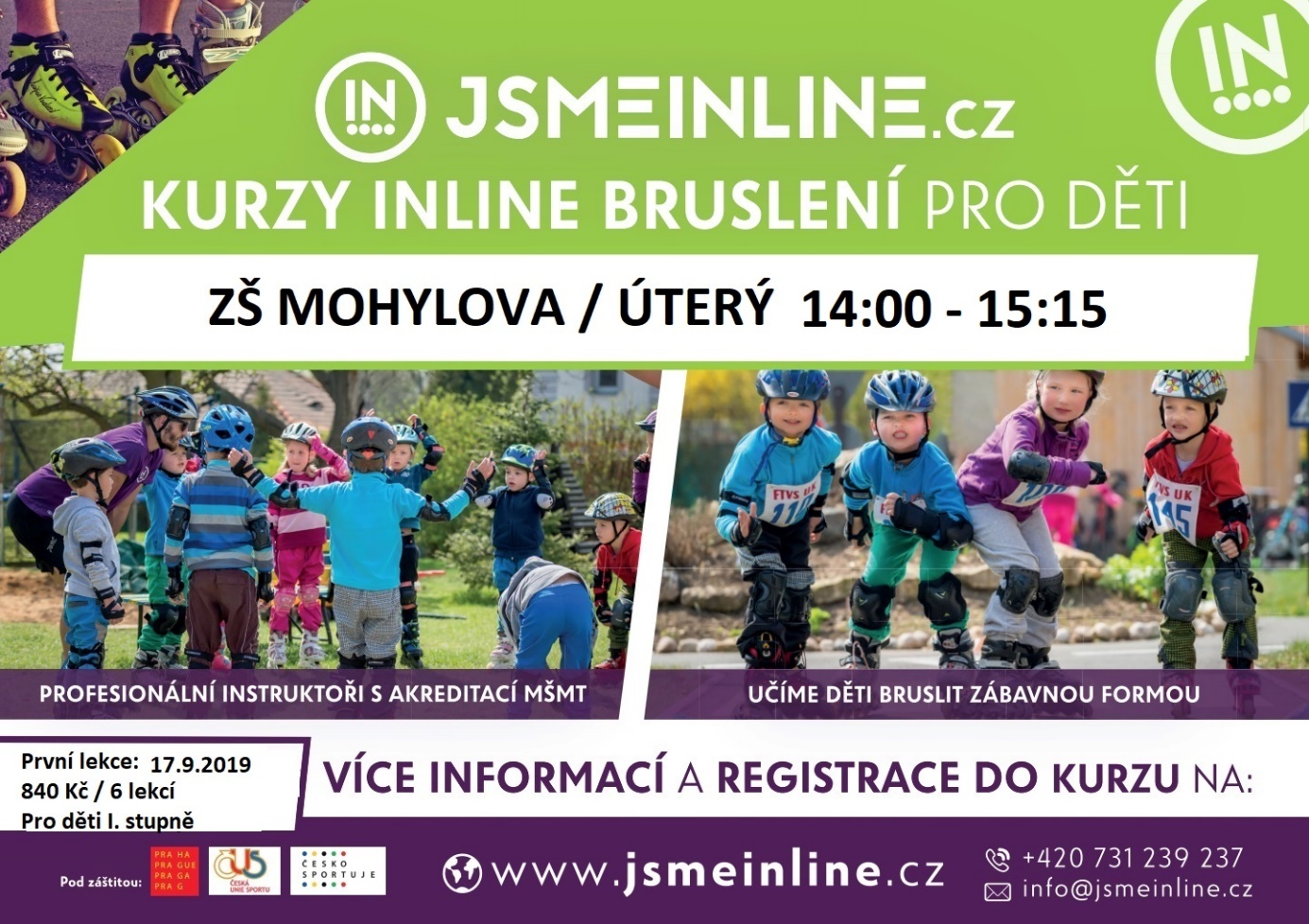 